Класс: 4                                                              Тема: My Day (Мой День)Образовательные ресурсы: компьютер, монитор, интерактивная доска, картинки домиков, звуков, слов, Маши и медведя, мистера Present Perfect, карточки с Д/З, карточки для сочинений, карточки с рефлексиейФорма урока: урок решения практических задач. Фронтальная, индивидуальная, парная и групповая формы работы.Планируемые результатыНаучатся: применять изученную лексику по теме «Распорядок дня» во времени Present Perfect.Получат возможность научиться: Технологическая карта урокаПриложение 1Цель урокаФормирование ключевых языковых компетенций на уроке английского языка по теме «Мой день»Задачи урока:Практическая: 
– промотировать навыки УУД в развитии умений решения коммуникативной задачи с различной степенью сложности.
Образовательная: 
– активизировать и совершенствовать актуальный словарный запас обучающихся по темам «Распорядок дня», неправильные глаголы в английском языке, Present Perfect Tense (настоящее совершенное время);Развивающие: 
– содействовать установлению в сознании ребенка устойчивых связей между накопленным и новым опытом познавательной и практической деятельности;
– формировать и развивать учебно-организационные умения и навыки (взаимоконтроль, самостоятельная работа, коллективная деятельность);
– развивать способность к рефлексии, как важнейшей составляющей умения учиться.  
Воспитательные: 
– развивать настойчивость и умение преодолевать трудности для достижения намеченной цели;
– активизировать познавательную инициативу обучающихся и формировать их социальную компетентность. 
Тип урока:Комбинированный урок с использованием электронно-образовательных ресурсов.УУД:Личностные: 
– формирование познавательных мотивов обучающихся;
– развитие мысленного воспроизведения ситуации.
Регулятивные: 
– планирование алгоритма построения диалога с партнером;
– владение навыками самоанализа и самооценки своей деятельности.
Коммуникативные: 
– продуктивное взаимодействие обучающихся в решении поставленной задачи;
– участие в небольших устных высказываниях, «удерживая» логику повествования и предоставление убедительных доказательств;
– написание мини-эссе, используя информацию, полученную на уроке. 
Познавательные:
– импровизация, высказывание предположений, обсуждение проблемных вопросов;
– самостоятельное создание способов решение проблем поискового характера;
– комплексный анализ приобретенных знаний на уроке.Этап урокаДеятельность учителяДеятельность учащихсяРесурсыОрганизационный момент        T-Cl: Good afternoon, boys and girls!T-Cl: I am very glad to see you. Sit down. What date is it today?What day of the week is it today?What is the weather like today?And let’s repeat our magic spell:We are clever, we are nice! We are very-very wise! We are clever, we are nice! And success will come to us! CI: Good afternoon, teacher!P1: Today is the 20th of December.P1: Today is Friday. P1-3: It is cold, frosty, windy…Повторяют «магическое заклинание»ПрезентацияНа экран проецируется изображение стихотворения и магической книгиСообщение целей и задач урокаT-Cl: Let’s start our lesson. Look at the screen, watch the video and then try to guess the topic of our lesson?T-P: You are right. The topic is “My Day”. Mr. Present Perfect has come to our lesson and he wants to know   what you have already done. What is the main aim of our lesson?Смотрят видео и называют тему урока.P: the topic of our lesson is “My Day”.P: the main aim is to tell to Mr. Present Perfect what we have done today.ФонзарядкаT-Cl: Look at your desks. Masha has given to you some words. And she asks to find their houses. [w]: wash, world, wake up[θ]: teeth, think, three[æ]: have, has, hands[ei]: face, make, wake upВыходят к доске,  подбирают каждому слову соответствующий домик со звуком и переводят.Иллюстрации домиков со звуками на доске, словаПриложение 3Грамматическая зарядкаT: Now look at the blackboard. There are some irregular verbs. But Masha has forgotten some of them.Help Masha to fill in the gaps. be – was/were - … go - … - gone… - made – madewash - … - …wake – woke – …do - … - done… - had – hadbrush - … - …Выходят к интерактивной доске и дописывают недостающие глаголы.Интерактивная доскаНа экран проецируется изображение задания, с пропусками глаголовАктивизация лекско-грамматического материалаT-Cl: Our friends Mr. Present Perfect and Mr. Past Simple have brought the interesting task for you. My mother (went, has gone) yesterday.My friend (didn’t have, haven’t had) breakfast yet.His brother already (made, has made) the bed.I (woke up, have woken up) last Sunday.P1:  wentP2: haven’t hadP3: has madeP4:(woke upПрезентацияНа экран проецируется изображение задания с выбором ответаФизминуткаT-Cl: I see you are tired. Let’s have a rest!Jump, jump, jump to high Lift your hands up to the sky Touch your head and your knees and toes – 2 t. Round your shoulders round and roundRound your hands down to the groundClap – 3 t.And then shout “Hurray!” Выполняют упражненияВидеоНа экран проецируется видео физминуткиПроверка Д/ЗT-Cl: Let’s check up your H/W. Take your worksheets and read your sentences. Читают выполненное д/з из карточекКарточки с заданиемПриложение 2Игра «Угадай»T-Cl: Let’s play the game “Guess What he/she has done?” по очереди выходят к доске, показывают пантомимы, остальные отгадывают, что они сегодня сделали. Учитель старается запутать.P1-…: He/She has brushed his teeth…. РассказT-Cl: It’s time to tell Mr. Present Perfect about your day. Take your cards and try to answer the question: What have you already done today?Пишут сочинения на тему My Day на карточкахОбъяснение Д/ЗT-Cl: open your record books and write down your H/W: AB: p. 46-47 ex. 1,2 (объяснение Д/З)Записывают Д/З, задают вопросыНа экран проецируется изображение домашнего заданияРефлексияT-Cl: Tell me, please, if our lesson will help you to do your homework. What have you learnt today? Do you like the lesson? Заполняют карточки с рефлексией, отвечают на вопросы учителяКарточки с рефлексиейПриложение 1Резервное заданиеgood 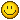 can be better 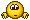 bad 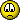 my workmy classmates’ workmy teacher’s workI knowI want to knowgood can be better bad my workmy classmates’ workmy teacher’s workI knowI want to knowgood can be better bad my workmy classmates’ workmy teacher’s workI knowI want to knowgood can be better bad my workmy classmates’ workmy teacher’s workI knowI want to knowgood can be better bad my workmy classmates’ workmy teacher’s workI knowI want to know